Modelový rok 2021 značky ŠKODA bude plný noviniek a technických vylepšeníNová generácia konektivity: bezdrôtový SmartLink, digitálna asistentka Laura a Personalizácia 2.0Asistovaná jazda 2.0 pre ešte vyššiu úroveň bezpečnostiNová generácia volantov, ktoré sa po prvý raz predstavili v modeli OCTAVIA, teraz k dispozícii aj v ďalších modeloch ŠKODAÚčinnejšie motory spĺňajúce najnovšie emisné normy EU6 APVšetky vozidlá budú vybavené digitálnym rádioprijímačom DAB+Bratislava 6. júl 2020 – Mladoboleslavská automobilka venuje svojmu modelovému radu kontinuálnu starostlivosť. Aj pre rok 2021 sa väčšina vozidiel ŠKODA dočká modernizácie, čím sa ešte zvýši ich bezpečnosť  a zároveň aj komfort pri šoférovaní.  Zákazníkov v modeloch SUPERB, KODIAQ a KAROQ poteší nová generácia infotainmentu MIB3. Zároveň budú disponovať novou funkciou Personalizácia 2.0, ktorá umožní prenesenie užívateľských nastavení pohodlne do nového vozidla, a to aj pri modeloch SCALA a KAMIQ. Interiér osvieži aj nový dvojramenný volant, dostupný nielen pre už spomínané modely, ale aj pre ŠKODA FABIA. Automobily nového modelového roku si môžu zákazníci objednávať už teraz. Modely KAROQ, KODIAQ a SUPERB dostávajú novú generáciu infotainmentu MIB3, ktorá prináša napríklad bezdrôtový SmartLink a digitálnu asistentku Lauru. Rozšírené hlasové ovládanie využívajúce aj online dáta dokáže splniť pokyny najrôznejších druhov. Spustí napríklad navigáciu k určenému cieľu, vyhľadá obľúbenú hudbu alebo si nechá nadiktovať SMS. To všetko Laura zvláda už v šiestich jazykoch – popri angličtine, nemčine, francúzštine, španielčine, taliančine ovláda tiež češtinu. Je schopná porozumieť aj dialektom. Vďaka štandardne dodávanej SIM karte sú vozidlá ŠKODA vždy online, čo Laure umožňuje kombinovať dáta uložené v pamäti infotainmenttu s online dátami a na základe toho rýchlejšie a pružnejšie reagovať. Prechod medzi online a offline službami prebieha plynule a užívatelia ho vôbec nezaznamenajú.Zásluhou novej funkcie Personalizácia 2.0 nemusia používatelia automobilov ŠKODA SUPERB, KODIAQ, KAROQ, KAMIQ a SCALA znovu nastavovať svoje užívateľské nastavenia pri novo zakúpenom vozidle alebo pri presadaní medzi niekoľkými vozidlami. Všetky nastavenia ergonomických parametrov sa automaticky ukladajú do cloudu ŠKODA prostredníctvom účtu ŠKODA Connect.V modeloch SUPERB a KAROQ sa rozširujú asistenčné systémy o AREA VIEW panoramatický kamerový systém a TRAILER ASSIST  Asistent pri cúvaní s prívesom. Tie boli doposiaľ výhradnou súčasťou modelu KODIAQ. Podobne ako nová OCTAVIA dostáva aj SUPERB, KODIAQ a KAROQ konektory USB-C, pričom jeden z nich môže byť na želanie umiestnený do vnútorného spätného zrkadla. V modeloch FABIA, SCALA, KAMIQ a KAROQ stojí za zmienku update softvéru bezkľúčového prístupu KESSY, ktorý bude z dôvodu lepšieho zabezpečenia deaktivovaný už po 5 minútach bez pohybu. Pre vozidlá SCALA a KAMIQ bude možné objednávať tiež rozpoznávanie dopravných značiek.ŠKODA AUTO dlhodobo podporuje digitálny príjem, ktorý už napríklad v Nórsku úplne nahradil FM vysielanie. Nové formáty automobilka konzultovala s najväčším propagátorom digitalizácie v Českej republike, Českým rozhlasom. 
Od modelového roku 2021 majú po novom digitálny rádio príjem DAB+ všetky infotainmenty vozidiel ŠKODA. Funkcia, ktorá nastúpila ako štandard v novej generácii modelu OCTAVIA, je tak v základnej výbave všetkých vozidiel ŠKODA.V interiéroch vozidiel FABIA, SCALA, KAMIQ, KAROQ, SUPERB a KODIAQ je vizuálne najzreteľnejšou zmenou nový volant, ktorý už dávnejšie dostala OCTAVIA. Dvojramenný volant, ktorý má ozdobnú lištu v chromovanom prevedení, môže byť na želanie vyhrievaný. Multifunkčná verzia volantu má po novom usporiadané tlačidlá a spoločne s novými otočnými ovládačmi v chromovanom prevedení umožňuje lepšie a jednoduchšie ovládanie. Celkovo je možné ovládať až 14 rôznych funkcií, vrátane na želanie dostupného vyhrievania volantu alebo asistenčných systémov, ktoré sú súčasťou balíkov TRAVEL ASSIST. Trojramenný športový multifunkčný volant sa ponúka na želanie (je štandardom pre verzie RS, Sportline, Monte Carlo).Modelový rok 2021 prináša zmeny aj pod kapotou vozidiel ŠKODA. Pre model FABIA bude výrobne od začiatku septembra znova  k dispozícii automatická DSG prevodovka pre benzínový motor s výkonom 70 kW. Chystá sa tiež modernizácia pohonných jednotiek jednotlivých modelov. V priebehu tohto roku budú v modeloch SCALA, KAMIQ, KAROQ, SUPERB a KODIAQ postupne nahradzovať existujúce motory nové agregáty s označením EVO. Niektoré sú už známe z nového modelu OCTAVIA. Nový zážihový motor 1,0 TSI je vybavený turbodúchadlom s premenlivou geometriou rozvádzacích lopatiek a filtrom pevných častíc GPF. Pracuje v hospodárnom Millerovom spaľovacom cykle, kde sa sacie ventily zatvárajú až v priebehu kompresného zdvihu piestu vo valci, čím je z valca vytláčaná časť nasatého vzduchu – kompresný pomer tak zostáva rovnaký, ale expanzný je zvýšený na 12,5:1. Vďaka tomu je maximálny krútiaci moment k dispozícii už v nižších otáčkach než v bežných cykloch. Štvorvalcový 1,5 TSI je vybavený technológiou aktívneho riadenia valcov ACT (Active Cylinder Technology), ktorá pri nízkej záťaži automaticky odpojí dva valce a znižuje tak spotrebu. Oba motory majú plochu valcov upravenú metódou Atmospheric plasma spray (nanášanie vrstvy materiálu za pomoci plazmy), ktorá zvyšuje účinnosť motoru, a pracujú so vstrekovacími tlakmi 350 bar. Tým zaisťujú nižšie hydraulické straty a nižšiu spotrebu paliva. Vrcholným benzínovým motorom je nová generácia agregátu 2,0 TSI EVO. Nové naftové motory EVO vďaka optimalizácii systému úpravy výfukových plynov SCR (Selective Catalytic Reduction) s dvoma katalyzátormi vypúšťajú až o 80 % menej oxidov dusíka (NOx).Na zákazníkov čaká ďalšie množstvo drobných vylepšení naprieč modelovými radmi, ktoré udržia vozidlá ŠKODA 
na špičke svojich segmentov.Pre ďalšie informácie, prosím, kontaktujte:Lenka Kalafut Lendacká, PR manager, ŠKODA AUTO Slovensko s.r.o.T +421 904 701 339lenka.kalafut.lendacka@skoda-auto.skFotografie k téme:ŠKODA AUTObola založená v roku 1895, v období začiatkov automobilu, a je tak jednou z najstarších automobiliek na svete, v súčasnosti ponúka zákazníkom 9 modelových radov osobných automobilov: CITIGO, FABIA, RAPID, SCALA, OCTAVIA, KAROQ, KODIAQ, KAMIQ a SUPERB, v roku 2018 dodala zákazníkom celosvetovo viac ako 1,25 milióna vozidiel, od roku 1991 patrí koncernu Volkswagen, jednému z globálne najúspešnejších automobilových výrobcov. ŠKODA  AUTO v koncernovom zväzku samostatne vyrába a vyvíja popri vozidlách tiež komponenty ako motory a prevodovky, prevádzkuje tri výrobné závody v Českej republike; vyrába v Číne, Rusku, na Slovensku, v Alžírsku a v Indii, väčšinou prostredníctvom koncernových partnerstiev, ďalej tiež na Ukrajine a v Kazachstane v spolupráci s lokálnymi partnermi, zamestnáva celosvetovo viac ako 39 000 pracovníkov a je aktívna na viac než 100 trhoch,v rámci Stratégie 2025 prechádza transformáciou od výrobcu automobilov k „Simply Clever spoločnosti ponúkajúcej najlepšie riešenie mobility“.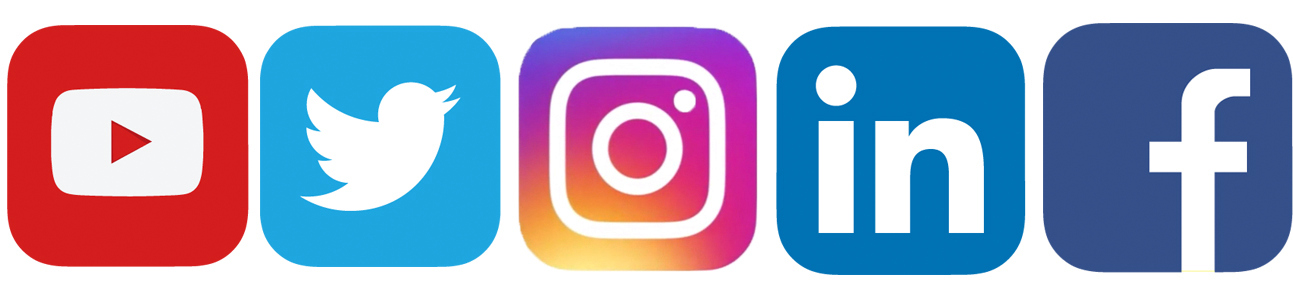 /SkodaAutoSK/SkodaAutoSK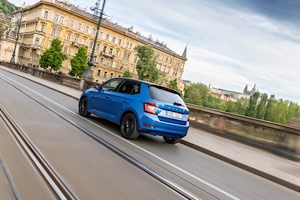 Vozidlá ŠKODA v modelovom roku 2021 prinesú mnohévylepšenia zdarma Pre model FABIA je teraz znovu k dispozícii automatická prevodovka DSG pre benzínový motor s výkonom 70 kW.Download                                Zdroj: ŠKODA AUTO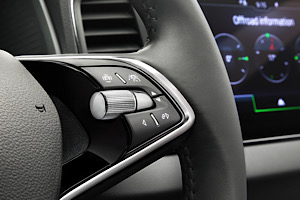 Vozidlá ŠKODA v modelovom roku 2021 prinesú mnohévylepšenia zdarma Dvojramenný volant, ktorý má ozdobnú lištu v chromovanom prevedení, môže byť na želanie vyhrievaný. Multifunkčná verzia volantu má nanovo usporiadané tlačidlá a spoločne s novými otočnými ovládačmi v chromovanom prevedení umožňuje lepšie ovládanie.Download                                Zdroj: ŠKODA AUTO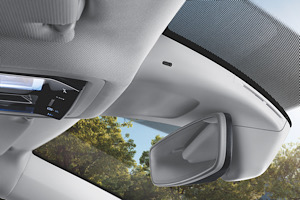 Vozidlá ŠKODA v modelovom roku 2021 prinesú mnohévylepšenia zdarma Podobne ako nová OCTAVIA dostávajú aj SUPERB, KODIAQ a KAROQ konektory USB-C, pričom jeden z nich môže byť na želanie umiestnený do vnútorného spätného zrkadla.Download                                Zdroj: ŠKODA AUTO